РОЗПОРЯДЖЕННЯМІСЬКОГО ГОЛОВИм. СумиНа територій міста Суми, незважаючи на дію контролюючих та правоохоронних органів, продовжує мати місце «стихійна» торгівля 
у невстановлених місцях. До цього часу продовжують функціонувати ряд «стихійних» майданчиків та інших місць, на яких здійснюється продаж продукції продовольчої та непродовольчої груп, як фізичними особами підприємцями так і приватними особами.З метою наведення належного порядку у торгівельній мережі району, недопущення виникнення стихійної торгівлі, порушень у сфері торгівлі та недотримання законодавчих актів, які регламентують діяльність у сфері торгівлі, Закону України «Про ветеринарну медицину», Закону України «Про якість та безпеку харчових продуктів і продовольчої сировини», «Правил роздрібної торгівлі продовольчими товарами», Закону України «Про благоустрій населених пунктів», Кодексу України про адміністративні правопорушення, керуючись п. 20 частини четвертої ст. 42 Закону України «Про місцеве самоврядування в Україні»:Створити тимчасову комісію з ліквідації стихійної торгівлі, контролю за станом благоустрою згідно з додатком.Комісії, починаючи з 17.03.2020 року терміном на три місяці, включаючи вихідні та святкові дні, прийняти дієві заходи щодо припинення стихійної торгівлі в місті Суми, у межах своєї компетенції.Залучення представників структурних підрозділів Сумської міської ради та правоохоронних органів відбувається на підставі внутрішніх розпорядчих документів кожного зазначеного підрозділу.Комісії організувати проведення рейдів із виявлення місць стихійної торгівлі та упорядкування роздрібної торгівлі на території міста Суми.Відповідальним особам взяти на постійний контроль виконання заходів в межах своєї компетенції щодо ліквідації місць стихійної торгівлі.Департаменту комунікацій та інформаційної політики (Кохан А.І.) забезпечити проведення інформаційної роботи через ЗМІ міста щодо недопущення здійснення стихійної торгівлі.Інформацію про результати роботи тимчасової комісії надати Сумському міському голові до 25 червня 2020 року.Координацію, виконання та контроль за виконанням даного розпорядження покласти на заступника міського голови з питань діяльності виконавчих органів ради відповідно до розподілу обов’язків. Міський голова                                                                                    О.М. ЛисенкоЯковенко 700-602Розіслати: згідно зі списком розсилки			                                   Додаток № 1                                                                         до розпорядження міського голови                                                                         від 16.03.2020_ № 79-РСклад тимчасової комісії з ліквідації стихійної торгівлі, 
контролю за станом благоустроюСписок розсилкиРозпорядження міського голови«Про створення тимчасової комісії з ліквідації стихійної торгівлі, контролю за станом благоустрою»Заступник начальника управління «Інспекція з благоустрою міста Суми» Сумської міської ради                                                      М.І. Яковенко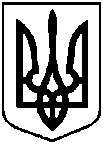 від   16.03.2020     № 79-РПро створення тимчасової комісії з ліквідації стихійної торгівлі, контролю за станом благоустроюГалицький Максим ОлеговичГалицький Максим Олеговичзаступник міського голови з питань діяльності виконавчих органів ради, голова тимчасової комісіїГолопьоров Руслан ВолодимировичГолопьоров Руслан Володимировичначальник управління «Інспекція з благоустрою міста Суми» Сумської міської ради, заступник голови тимчасової комісіїГорева Євгенія ЮріївнаГорева Євгенія Юріївнаначальник відділу правового забезпечення, договірної, дозвільної документації та супроводу адміністративної практики управління «Інспекція з благоустрою міста Суми» Сумської міської ради, секретар тимчасової комісіїЧлени тимчасової комісії:Члени тимчасової комісії:Члени тимчасової комісії:Дубицький Олег ЮрійовичДубицький Олег Юрійовичначальник відділу торгівлі, побуту та захисту прав споживачів Сумської міської радиначальник відділу торгівлі, побуту та захисту прав споживачів Сумської міської радиначальник відділу торгівлі, побуту та захисту прав споживачів Сумської міської радиКононенко Станіслав ВолодимировичКононенко Станіслав Володимировичначальник відділу з питань взаємодії 
 правоохоронними органами та оборонної роботи Сумської міської радиначальник відділу з питань взаємодії 
 правоохоронними органами та оборонної роботи Сумської міської радиначальник відділу з питань взаємодії 
 правоохоронними органами та оборонної роботи Сумської міської радиКазанцев Євген МихайловичКазанцев Євген Михайловичкомандир військової частини 3051 (за згодою)командир військової частини 3051 (за згодою)командир військової частини 3051 (за згодою)Калюжний Олексій ОлексійовичКалюжний Олексій Олексійовичначальник Управління патрульної поліції в Сумській області Департаменту патрульної поліції (за згодою)начальник Управління патрульної поліції в Сумській області Департаменту патрульної поліції (за згодою)начальник Управління патрульної поліції в Сумській області Департаменту патрульної поліції (за згодою)Якименко Тетяна ІванівнаЯкименко Тетяна ІванівнаТ.в.о. начальника Сумського відділу поліції (м. Суми) Головного управління Національної поліції України в Сумській області (за згодою)Т.в.о. начальника Сумського відділу поліції (м. Суми) Головного управління Національної поліції України в Сумській області (за згодою)Т.в.о. начальника Сумського відділу поліції (м. Суми) Головного управління Національної поліції України в Сумській області (за згодою)Заступник начальника управління «Інспекція з благоустрою міста Суми» 
Сумської міської ради                                     М.І Яковенко№з/пНазваорганізаціїПрізвище І.П. керівникаПоштова та електронна адреса1.Заступник міського голови з питань діяльності виконавчих органів ради Галицький М.О.пл. Незалежності, 2rada@smr.gov.ua2.Управління «Інспекція з благоустрою міста Суми» Сумської міської радиГолопьоров Р.В., Горева Є.Ю.вул. Харківська, 41incp@smr.gov.ua3.Департамент комунікацій та інформаційної політики Сумської міської радиКохан А.І.пл. Незалежності, 2 dkip@smr.gov.ua4.Відділ торгівлі, побуту та захисту прав споживачів Сумської міської радиДубицький О.Ю.вул. Горького, 21, каб. №210, ІІ поверхtorg@smr.gov.ua5.Відділ з питань взаємодії правоохоронними органами та оборонної роботи Сумської міської радиКононенко С.В.вул. Харківська, 35, праве крило будинку, ІІ поверх, кабінет № 234vvpo@smr.gov.ua6.Військова частина 3051 Національної гвардії УкраїниКазанцев Є.Ю.вул. Плодова, будинок 2w3051@ukr.net7.Управління патрульної поліції в Сумській області Департаменту патрульної поліціїКалюжний О.О.вул. Білопільський Шлях, 18/1sumy@patrol.police.gov.ua8.Сумський відділ поліції 
(м. Суми) Головного управління Національної поліції України в Сумській областіЯкименко Тетяна Іванівнавул. Першотравнева, 21pg@su.npu.gov.ua   